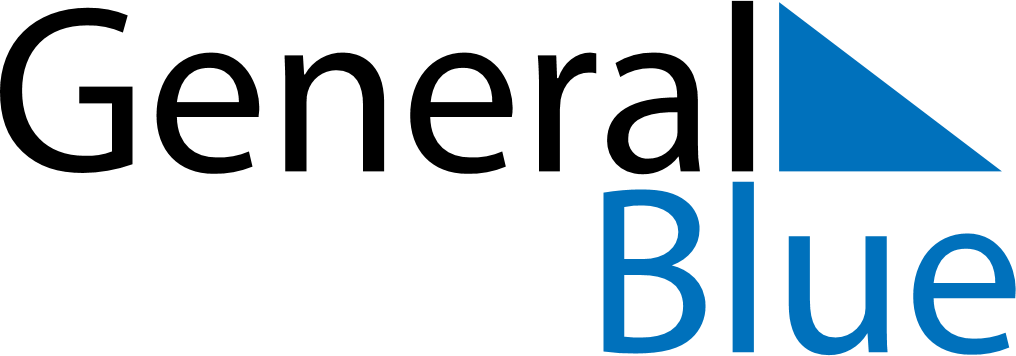 December 2024December 2024December 2024December 2024December 2024December 2024Sunndalsora, More og Romsdal, NorwaySunndalsora, More og Romsdal, NorwaySunndalsora, More og Romsdal, NorwaySunndalsora, More og Romsdal, NorwaySunndalsora, More og Romsdal, NorwaySunndalsora, More og Romsdal, NorwaySunday Monday Tuesday Wednesday Thursday Friday Saturday 1 2 3 4 5 6 7 Sunrise: 9:26 AM Sunset: 3:03 PM Daylight: 5 hours and 37 minutes. Sunrise: 9:28 AM Sunset: 3:01 PM Daylight: 5 hours and 33 minutes. Sunrise: 9:30 AM Sunset: 3:00 PM Daylight: 5 hours and 29 minutes. Sunrise: 9:33 AM Sunset: 2:58 PM Daylight: 5 hours and 25 minutes. Sunrise: 9:35 AM Sunset: 2:57 PM Daylight: 5 hours and 21 minutes. Sunrise: 9:37 AM Sunset: 2:55 PM Daylight: 5 hours and 18 minutes. Sunrise: 9:39 AM Sunset: 2:54 PM Daylight: 5 hours and 15 minutes. 8 9 10 11 12 13 14 Sunrise: 9:41 AM Sunset: 2:53 PM Daylight: 5 hours and 12 minutes. Sunrise: 9:43 AM Sunset: 2:52 PM Daylight: 5 hours and 9 minutes. Sunrise: 9:45 AM Sunset: 2:51 PM Daylight: 5 hours and 6 minutes. Sunrise: 9:46 AM Sunset: 2:51 PM Daylight: 5 hours and 4 minutes. Sunrise: 9:48 AM Sunset: 2:50 PM Daylight: 5 hours and 1 minute. Sunrise: 9:50 AM Sunset: 2:49 PM Daylight: 4 hours and 59 minutes. Sunrise: 9:51 AM Sunset: 2:49 PM Daylight: 4 hours and 57 minutes. 15 16 17 18 19 20 21 Sunrise: 9:52 AM Sunset: 2:49 PM Daylight: 4 hours and 56 minutes. Sunrise: 9:53 AM Sunset: 2:48 PM Daylight: 4 hours and 54 minutes. Sunrise: 9:54 AM Sunset: 2:48 PM Daylight: 4 hours and 53 minutes. Sunrise: 9:55 AM Sunset: 2:48 PM Daylight: 4 hours and 52 minutes. Sunrise: 9:56 AM Sunset: 2:48 PM Daylight: 4 hours and 52 minutes. Sunrise: 9:57 AM Sunset: 2:49 PM Daylight: 4 hours and 51 minutes. Sunrise: 9:58 AM Sunset: 2:49 PM Daylight: 4 hours and 51 minutes. 22 23 24 25 26 27 28 Sunrise: 9:58 AM Sunset: 2:50 PM Daylight: 4 hours and 51 minutes. Sunrise: 9:58 AM Sunset: 2:50 PM Daylight: 4 hours and 51 minutes. Sunrise: 9:59 AM Sunset: 2:51 PM Daylight: 4 hours and 52 minutes. Sunrise: 9:59 AM Sunset: 2:52 PM Daylight: 4 hours and 53 minutes. Sunrise: 9:59 AM Sunset: 2:53 PM Daylight: 4 hours and 54 minutes. Sunrise: 9:59 AM Sunset: 2:54 PM Daylight: 4 hours and 55 minutes. Sunrise: 9:58 AM Sunset: 2:55 PM Daylight: 4 hours and 56 minutes. 29 30 31 Sunrise: 9:58 AM Sunset: 2:56 PM Daylight: 4 hours and 58 minutes. Sunrise: 9:58 AM Sunset: 2:58 PM Daylight: 5 hours and 0 minutes. Sunrise: 9:57 AM Sunset: 2:59 PM Daylight: 5 hours and 2 minutes. 